Белова Юлиана Михайловна МБОУ "Гимназия имени Подольских курсантов"Учитель начальных классовКонспект открытого урока по окружающему миру в 4 классеТема урока: «Равнины и горы России»Технологии: игровая, групповая, ИКТ, личностно-ориентированнаяЦели урока:1.Сформировать у учащихся представление о равнинах и горах. Задачи урока:1.Познакомить с равнинами и горами на территории России.2.Развивать познавательную активность детей, умение работать самостоятельно , в группах, умение наблюдать, обобщать, делать выводы.3.Воспитывать любовь к природе родной страны.Оборудование: фото-слайды « равнины и горы России», физическая карта России на доске, цветовая диаграмма «Высота земной поверхности над уровнем моря», тема урока «Равнины и горы России», рисунок солнышка, энциклопедии, карточки для работы в группах.Ход урока1.Организационный момент.-Над Россией Солнце светит,И дожди шумят над ней.В целом свете, в целом свете Нет  страны ее родней!2.Сообщение темы и целей урока.- Почему в целом свете нет родней страны? (Отв. детей).- Сегодня я приглашаю вас в путешествие по нашей великой стране. Мы пройдем по стране, изучая ее, с востока на запад и с севера на юг. Узнаем, как живут люди, какие растения и животные хотят познакомиться с нами, увидим как выглядит поверхность, куда текут реки, что таится в недрах. И всегда с нами будет незаменимая помощница – карта. Сегодня она вам расскажет и покажет, как выглядит земная поверхность.3.Повторение. Повторение. Актуализация знаний. - Посмотрите на физическую карту.  Давайте повторим условные обозначения. Начнём с цветов. А почему? - Какие цвета вы видите на карте России? - Давайте разберёмся в этой цветовой гамме.Игра «Соедини рисунок с нужным обозначением»Работа с учебником и иллюстрацией на доске.-Рассмотрите иллюстрацию  в учебнике на с.65 (Слайд № 1)- Что интересного увидели в этой диаграмме?- О чём сегодня будем говорить, кто догадался?Тема урока сегодня: «Равнины и горы России»( Слайд №2)-Россия – это наша Родина, страна, в которой мы живём. Это наш дом, который невозможно не любить.Физическая карта РоссииРассмотрим повнимательнее диаграмму.-Цвет на карте указывает, где суша, где вода.-Зелёный, жёлтый, коричневый и синий цвет в виде ниточек.Диаграмма 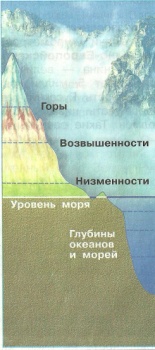 -Главная линия – это уровень моря, она из всех линий сплошная, а остальные пунктирные.-Ближе всего находятся низменности, на карте они имеют зелёную окраску.-Возвышенности и горы, у них жёлтая окраска и коричневая.-О возвышенностях, о низменностях, о горах. -Как выглядит земная поверхность, какие горы и равнины есть в России.( слайд №1)4.Введение новых знаний.Постановка учебной проблемы. - По формам земной поверхности мы выделили два вида – равнины и горы, а в диаграмме по высоте над уровнем моря мы видим пять цветов.  - Что можно сказать о высоте равнин, гор? - Какой возникает вопрос?- Какие есть гипотезы? - А только ли высотой над уровнем моря отличаются эти земные поверхности?  - Каждый цвет, т.е. объект, нам нужно исследовать, чтоб понять их особенности, их различия. - Работать будем по группам. В группе внимательно читаете, изучаете данное описание своего объекта, выделяете основные отличительные признаки. Затем один человек от группы выступает и рассказывает нам о своем объекте.Поиск решения проблемы. - Итак, начнём наше путешествие по России. У нас есть спутник. Узнайте его!Доброе, хорошее,На всех людей глядит,А людям на себяГлядеть не велит. - Конечно, это солнышко. (Повесить рисунок солнышка)Физминутка.По равнине все пойдемТам цветочки мы найдем.Маки яркие, гвоздики,Васильки, ромашкиВ беленькой рубашке.Руки вверх, руки вверх поднялиТеперь холмиками стали.А сейчас пойдем к горам, Но овраг мешает нам.Быстро прыгнули впередКто к горе быстрей придет?На носочках потянулисьДо вершины дотянулись,Это горы,Это холм, На равнине мы живем.Солнце встаёт на востоке.Солнышко будет с нами путешествовать по нашей стране, а точнее сказать, это мы будем его спутниками.  - Где встаёт солнце? - С востока нашей страны мы и начнём наше путешествие.5. Изучение нового материалаРабота в группах.Детям раздается материал для изучения. Они готовят выступление от группы.План работы в группах (получает каждая группа)1.Читаете, изучаете.2.Выделяете отличительные признаки.4.Рассказываете, представляете свой объект классу.Работа в группах (5 минут)Выражение решения.Мы с вами на востоке России,  на полуострове Камчатка. ( Слайд № 3-6)Найдите и на своих картах………..Наше солнце остановилось над Средне-Сибирским плоскогорьем.(Слайд №7-10)…………………..А теперь отправляемся на юг нашей страны, точнее на юг Сибири в горы Алтая и Саян.( Слайд №11-15)………………….Продолжим наше путешествие. Западно-Сибирская равнина.(Слайд № 16-18)………………….Продолжим двигаться за солнышком на запад. Уральские горы…………….(Слайд № 19-24)И опять нас дорога зовёт.Мы движемся на запад,Так солнышко ведёт.Физкультминутка.Мы сейчас все дружно встанем,Отдохнем мы на привале…..Вправо, влево повернись!Руки вверх и руки вбок, И на месте прыг да скок!А теперь бежим вприпрыжку.Молодцы, вы, ребятишки!Восточно-Европейская равнина(Слайд № 25-28)………………….А сейчас держим путь на юго-запад в горы. Это Кавказские горы…………….(Слайд № 29-33)Выступления  ребят по очереди от каждой группы сопровождаются фото-слайдами, на карте прикрепляется название изученного объекта и схема- диаграмма.Наше солнышко закатилось за горизонт, мы с ним прошли огромный путь от восточных границ до западных.6.Подведение итогов урока.1)Что называли  «Каменным поясом Земли Русской» ?Уральские горы 2)Самые высокие горы России - это… Кавказские горы  3)Западно-Сибирская равнина – это… плоская равнина 4) В список Всемирного наследия включены…  вулканы Камчатки ,Алтай 5)Одна из крупнейших равнин земного шара … Восточно-Европейская равнинаВот и закончилось наше путешествие по родной стране.Поздравляю тех, кто правильно  ответил на все вопросы. А  кто  запомнил не все -  у вас есть время до следующего урока все  повторить.У вас на столах лежат карточки, если вам урок понравился, поднимите - красную, не очень - зеленую, не понравился - желтую.7.Домашнее задание (Слайд №34 )Стр. 64-71  р.т. с.30-31 .(вам надо заполнить контурную карту и указать на ней все географические объекты , которые мы сегодня изучили)1 группаПолуостров КамчаткаПолуостров Камчатка расположен с севера на юг. По всему полуострову проходят горы. Они очень интересные, так как на них 28 действующих вулканов. Во время извержений столбы газов и вулканической пыли поднимаются в высоту до 20 км! Вулканы Камчатки – это Всемирное природное наследие России. Вулкан Ключевая Сопка извергается каждые 6 -7 лет, извержение продолжается несколько месяцев.(15 октября 2008 года  он снова « проснулся»). Высота этого вулкана 470 м.На карте используются все три цвета: зеленый , желтый, коричневый.2 группаСреднесибирское плоскогорье.Среднесибирское плоскогорье расположено к востоку от Западно-Сибирской равнины. Это равнина. Здесь преобладают возвышенные пространства с плоской поверхностью и довольно крутыми склонами, напоминающие горную местность. Отсюда название – « плоскогорье». Плоскогорье – это плоская гора. В словаре Ожегова « Плоскогорье - место с равнинной и холмистой поверхностью, лежащее высоко над уровнем моря . Равнины составляют большую часть территории.Поэтому на этом участке карты используются 3 цвета: коричневый, желтый и зеленый.3 группа.Горы Алтая и Саяны.На юге Сибири расположены горы Алтай и Саяны. Они славятся своей красотой , богатством, живой природой. Алтай тоже включен в список Всемирного наследия природы, а слово « Алтай» означает «золотой».Эти горы очень высокие . На Алтае есть гора Белуха. Её высота 4506 м.Эти горы изображены на карте темно-коричневым цветом.4 группаЗападно-Сибирская равнина.Западно-Сибирская равнина занимает большую территорию.  Западно-Сибирская равнина – это огромная низменность, её поверхность очень ровная, её называют « плоская равнина». Это самая низкая и огромная равнина земли. Большая часть её  территории- это болота. По равнине течет много рек.Почему же на равнине много болот?Если провести опыт, и вылить на плоскую поверхность стола воду, то сразу же найдется ответ. Куда же делась вода со стола? (Растеклась по столу). Вот и вода, выпавшая  в осадках появившаяся от талых снегов, никуда не стекает, а остается на поверхности, только часть её проникает вглубь земли. Так появляются болота.Окрашена она на карте в зеленый цвет. Значит это низменность. Почти половина территории лежит ниже 100 м над уровнем моря. Средняя высота равнин всего 120 м.5 группаУральские горы.Уральские горы протянулись с севера на юг через всю страну. В старину их называли « Каменный пояс Земли», потому что они как бы опоясывают страну, отделяя европейскую часть от азиатской, т.е материк Евразию на  Европу  и Азию.Уральские горы называют «старыми», потому что форма их стала плосковершинной, то есть вершины невысокие и неострые, склоны пологие.Самая высокая гора – Народная, её высота 1895 м.  Для сравнения г.Белуха на 2611 м выше г.Народная.Эти горы знамениты тем, что там добывали издавна чудесный поделочный камень малахит и драгоценный камень изумруд.На карте горы имеют окраску коричневую и желтую, темно-коричневого цвета почти нет, как на Алтае.6 группаВосточно-Европейская равнина или Русская равнина.Восточно-Европейская равнина или Русская равнина величайшая в мире. Её площадь превышает 5 миллионов квадратных км. На поверхности есть низменности, возвышенности, много холмов. Такие равнины называются холмистыми. На карте она изображена светло-зеленым цветом и на ней как заплатки пятна желтого цвета. Протяжённость с запада на восток достигает 1600 км, а с севера на юг — 2400 км. Бо́льшая часть территории Восточно-Европейской равнины лежит ниже 200 м над уровнем моря; высшая точка — 343 м — находится на Валдайской возвышенности.7 группаКавказские горы.Кавказские горы – это самые высокие горы России. Их вершины покрыты снегом, и высота достигает до 5000 м и даже больше. Здесь расположена высочайшая в России гора – Эльбрус. Её называют двуглавой, потому что у неё две вершины. Высота первой- 5642 м, второй – 5621 м. Эльбрус даже выше г.Белуха на Алтае.Эта гора и её окрестности ( Приэльбрусье) одно из самых притягательных мест для альпинистов и любителей горнолыжного спорта. Это молодые горы, так как они высокие.На карте обозначены коричневым цветом.План работы. 1 группаЧитаете и изучаете.Где расположен полуостров?Что на полуострове особенного?Какой вулкан знаменит?Почему вулканы Камчатки –это Всемирное достояние России?(вопрос для размышления….начинаете рассказывать почему вы так считаете со слов « мы считаем, что вулканы Камчатки – это Всемирное наследие , потому что……..)Какие цвета используются на карте при изображении этого географического объекта?План работы. 2 группа.Где расположено плоскогорье?Какая поверхность на плоскогорье?Почему называют плоскогорьем?Что такое плоскогорье?Что составляет большую часть территории?6.Какие цвета используются на карте при изображении этого географического объекта?План работы. 3 группа.Где расположены горы?Чем славятся эти горы?Почему включены во Всемирное наследие природы?(вопрос для размышления….начинаете рассказывать почему вы так считаете со слов « мы считаем, что вулканы Камчатки – это Всемирное наследие , потому что……..)4.Какая гора знаменита? Высота горы.5. Какие цвета используются на карте при изображении этого географического объекта?План работы. 4 группа.Почему называют « плоской равниной»?Что занимает большую часть территории?Что ещё есть на равнине в большом количестве?Объясните, почему возникают болота?   5.Какие цвета используются на карте при изображении этого географического объекта?План работы. 5 группа.Как расположены Уральские горы?Как их называли в старину и почему?Почему эти горы старые?Какая гора самая высокая?( сравнение с г. Белуха)Чем знамениты горы?   6.Какие цвета используются на карте при изображении этого географического объекта?План работы. 6 группа.Какое второе название равнины?Почему самая величайшая равнина?Какая поверхность на этой равнине?Какие равнины называют холмистыми?   5.Какие цвета используются на карте при изображении этого географического объекта?План работы. 7 группа.Какой высоты достигают вершины?Высочайшая гора России?Почему называют двуглавой?Чем знамениты?   5.Какие цвета используются на карте при изображении этого географического объекта?